11 марта 2022 года  Бейсекеевой З.Р.   проведено  очередное  занятие по СБО на тему «Сервировка стола. Приемы складывания салфеток»Цель урока: Познакомить с понятием «Сервировка стола», с правилами сервировки, предметами сервировки, историей их появления. Научить приемам складывания салфеток, сервировки стола.2. Развивать эстетический вкус при складывании салфеток, сервировки стола, внимательность, аккуратность.3. Воспитывать самостоятельность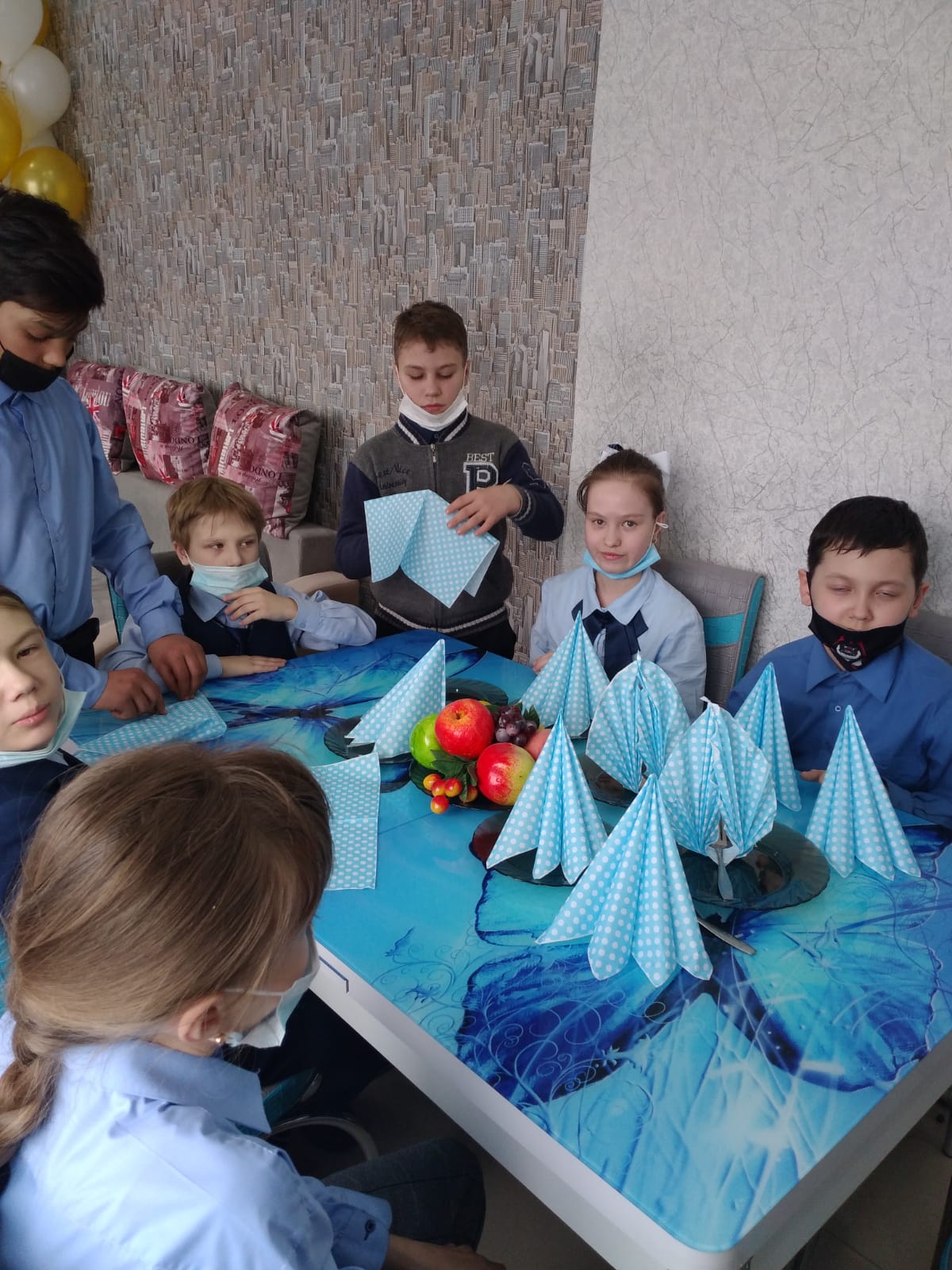 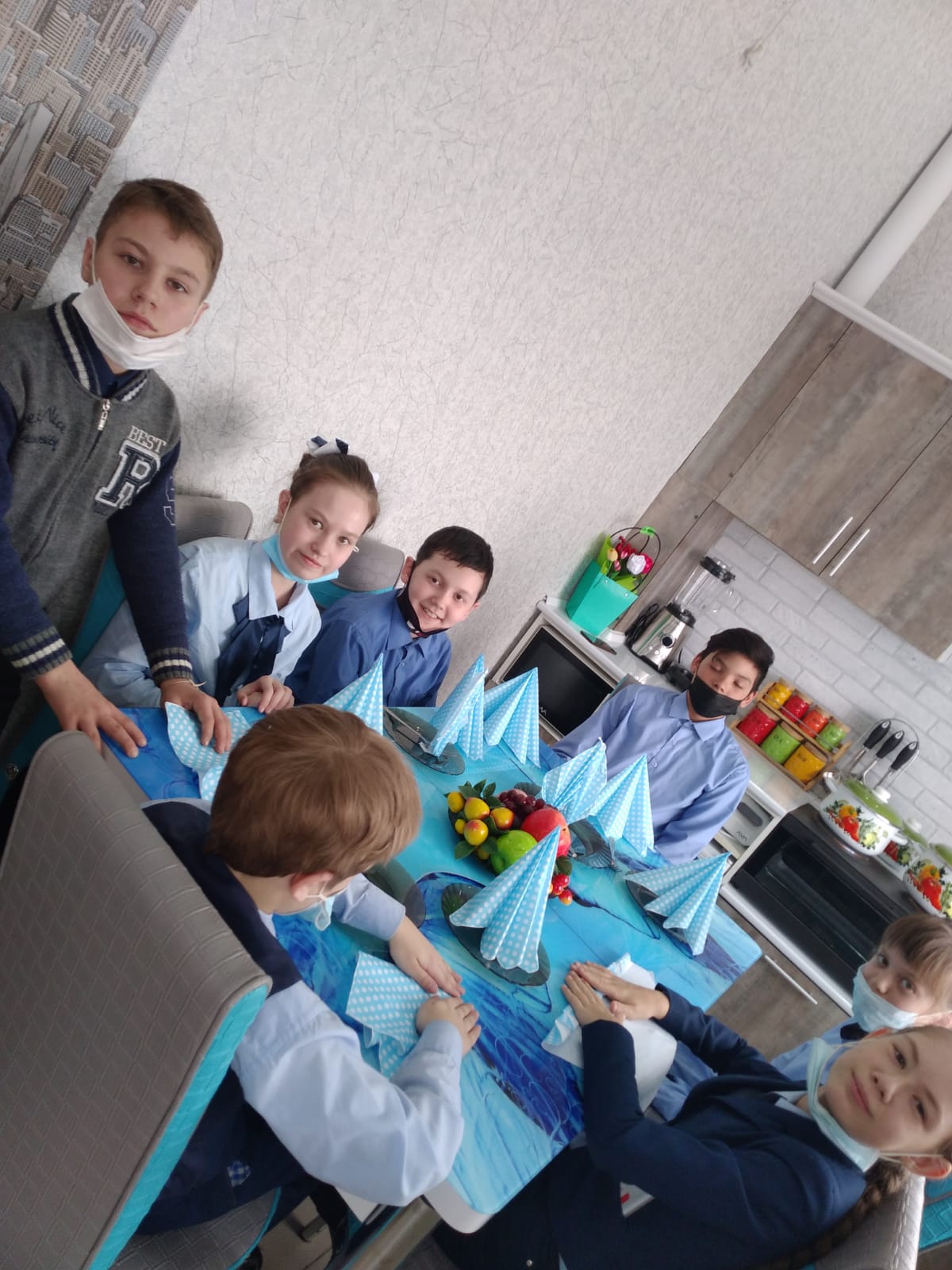 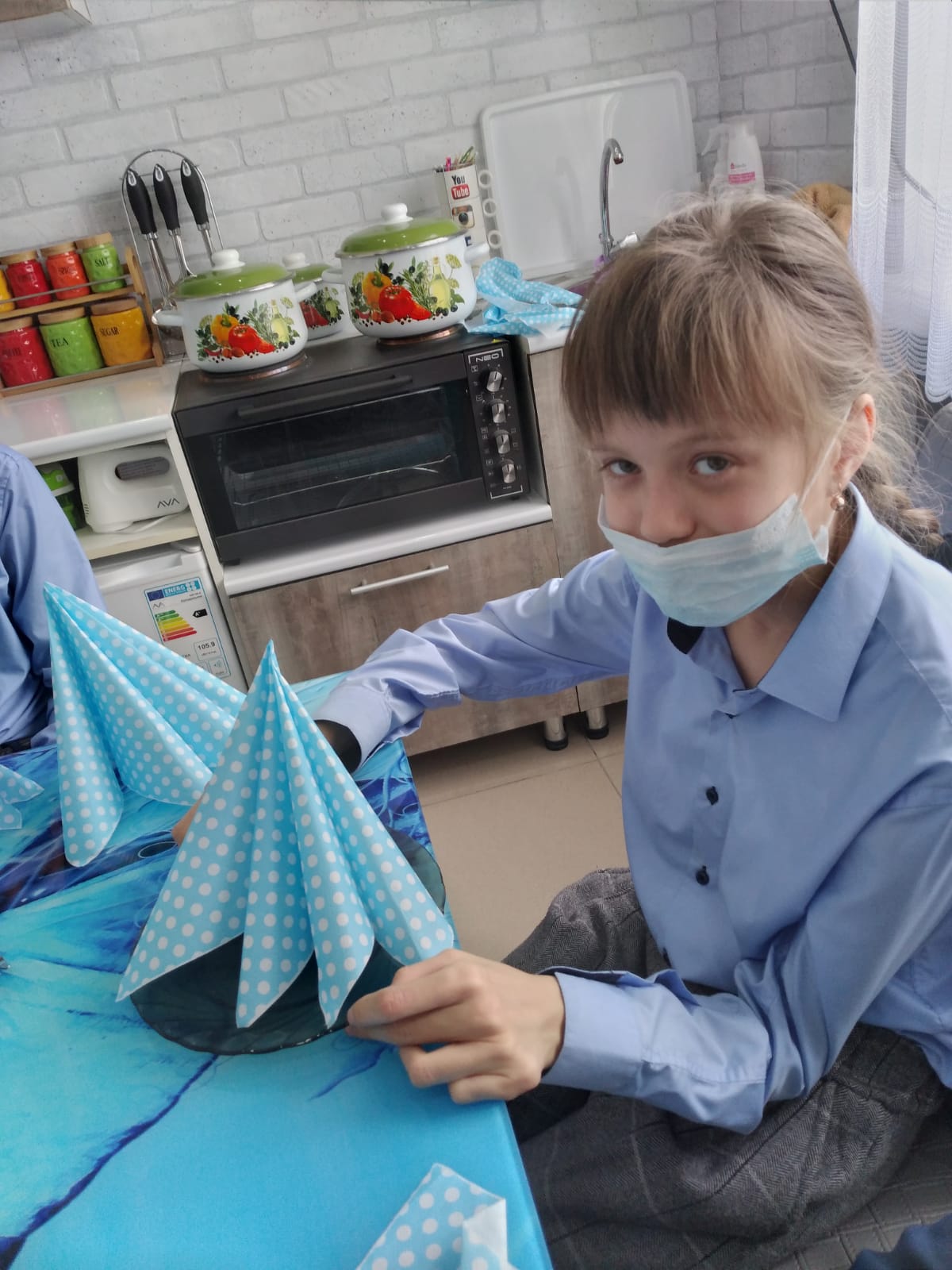 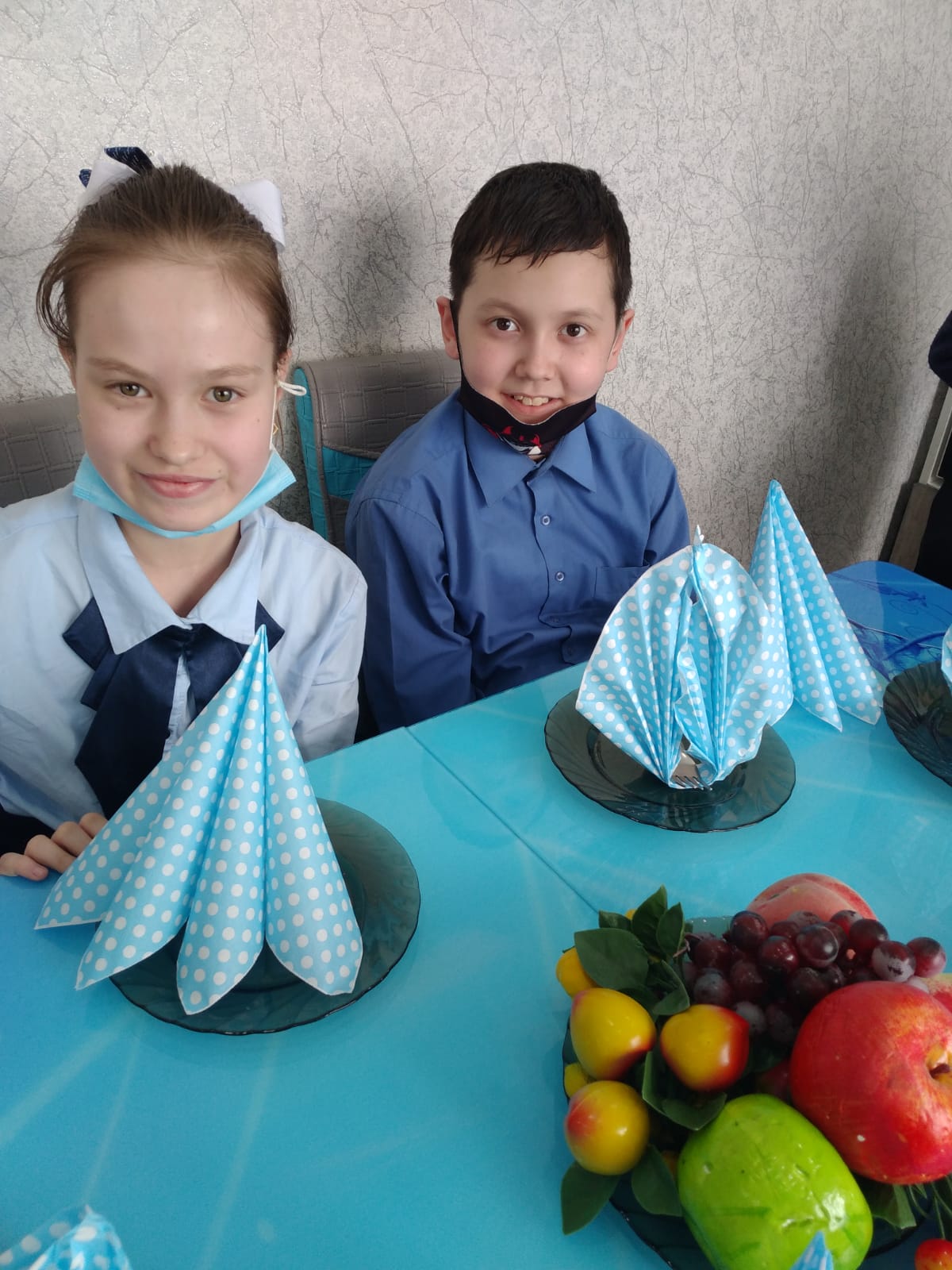 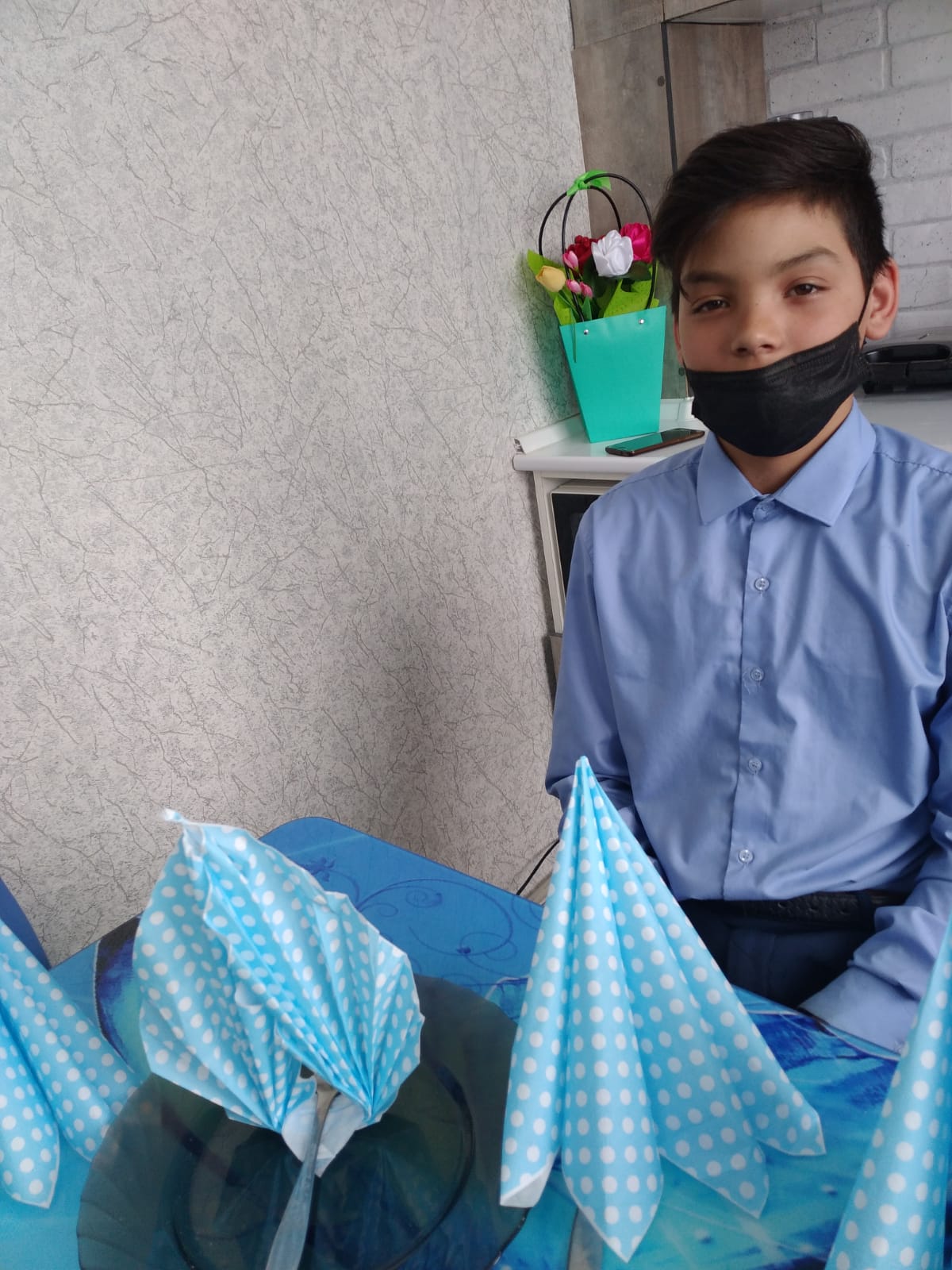 